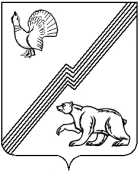 АДМИНИСТРАЦИЯ ГОРОДА ЮГОРСКАХанты-Мансийского автономного округа - ЮгрыПОСТАНОВЛЕНИЕот 14 ноября 2022 года							                № 2400-пО внесении изменений в постановлениеадминистрации города Югорскаот 31.10.2018 № 3007 «О муниципальнойпрограмме города Югорска «Охрана окружающей среды, использование и защита городских лесов»В соответствии с постановлением администрации города Югорска                 от 03.11.2021 № 2096-п «О порядке принятия решения о разработке муниципальных программ города Югорска, их формирования, утверждения     и реализации»:1. Внести в приложение к постановлению администрации города Югорска от 31.10.2018 № 3007 «О муниципальной программе города Югорска «Охрана окружающей среды, использование и защита городских лесов» (с изменениями от 29.04.2019 № 882, от 10.10.2019 № 2196,                         от 23.12.2019 № 2746, от 23.12.2019 № 2747, от 09.04.2020 № 544,                           от 28.09.2020 № 1391, от 21.12.2020 № 1924, от 21.12.2020 № 1925,                          от 26.04.2021 № 598-п, от 15.11.2021 № 2162-п, от 20.12.2021 № 2432-п,                   от 21.03.2022 № 502-п, от 18.07.2022 № 1566-п, от 10.11.2022 № 2362) следующие изменения:1.1. Строку «Параметры финансового обеспечения муниципальной программы» паспорта муниципальной программы изложить в следующей редакции:«».1.2. Таблицы 1, 2 изложить в новой редакции (приложение).2. Опубликовать постановление в официальном печатном издании города Югорска и разместить на официальном сайте органов местного самоуправления города Югорска и в государственной автоматизированной системе «Управление».3. Настоящее постановление вступает в силу после его официального опубликования, но не ранее 01.01.2023. 4. Контроль за выполнением постановления  возложить на первого заместителя главы города - директора Департамента муниципальной собственности и градостроительства администрации города Югорска                       С.Д. Голина.Глава города Югорска 	                                                           А.Ю. ХарловПриложениек постановлениюадминистрации города Югорскаот 14 ноября 2022 года № 2400-пТаблица 1Целевые показатели муниципальной программыТаблица 2Распределение финансовых ресурсов муниципальной программы (по годам)Параметры финансового обеспечения муниципальной программы Общий объем финансирования муниципальной программы составляет                   374 759,9 тыс. рублей, в том числе:2019 год – 67 052,4 тыс. рублей;2020 год - 30 188,7 тыс. рублей;2021 год – 30 436,2 тыс. рублей;2022 год – 31 746,0 тыс. рублей;2023 год – 24 563,1 тыс. рублей;2024 год – 24 373,2 тыс. рублей;2025 год – 24 359,8 тыс. рублей;2026 год – 28 408,1 тыс. рублей;2027 год – 28 408,1 тыс. рублей;2028 год - 28 408,1 тыс. рублей;2029 год - 28 408,1 тыс. рублей;2030 год - 28 408,1 тыс. рублей№ показателяНаименование целевых показателей муниципальной программыЕд. измеренияБазовый показатель на начало реализации муниципальной программыЗначение показателя по годамЗначение показателя по годамЗначение показателя по годамЗначение показателя по годамЗначение показателя по годамЗначение показателя по годамЗначение показателя по годамЗначение показателя по годамЗначение показателя по годамЗначение показателя по годамЗначение показателя по годамЗначение показателя по годам Целевое значение показателя на момент окончания действия программы№ показателяНаименование целевых показателей муниципальной программыЕд. измеренияБазовый показатель на начало реализации муниципальной программы201920202021202220232024202520262027202820292030 Целевое значение показателя на момент окончания действия программы12345678910111213141516171Доля населения, вовлеченного в эколого-просветительские и природоохранные мероприятия, от общего количества населения муниципального образования %2027,030,032,035,036,037,037,337,437,537,637,737,837,82Доля лесных пожаров, ликвидированных в течение первых суток с момента обнаружения (по количеству случаев), в общем количестве лесных пожаров %6666,566,867,067,568,068,568,868,868,868,868,969,069,03Доля площади земель, покрытых лесной растительностью к общей площади городских лесов (сохранение лесистости)%71,071,071,071,071,071,071,071,071,071,071,071,071,071,04Доля утилизированных твердых коммунальных отходов в общем объеме твердых коммунальных отходов%1115,020,025,030,040,045,055,056,057,058,059,060,060,0Номер строкиНомер структурного элемента (основного мероприятия)Структурные элементы (основные мероприятия) муниципальной программы (их связь с целевыми показателями муниципальной программы)Ответственный исполнитель/соисполнитель (наименование органа или структурного подразделения, учреждения)Ответственный исполнитель/соисполнитель (наименование органа или структурного подразделения, учреждения)Источники финансированияИсточники финансированияФинансовые затраты на реализацию (тыс. рублей)Финансовые затраты на реализацию (тыс. рублей)Финансовые затраты на реализацию (тыс. рублей)Финансовые затраты на реализацию (тыс. рублей)Финансовые затраты на реализацию (тыс. рублей)Финансовые затраты на реализацию (тыс. рублей)Финансовые затраты на реализацию (тыс. рублей)Финансовые затраты на реализацию (тыс. рублей)Финансовые затраты на реализацию (тыс. рублей)Финансовые затраты на реализацию (тыс. рублей)Финансовые затраты на реализацию (тыс. рублей)Финансовые затраты на реализацию (тыс. рублей)Финансовые затраты на реализацию (тыс. рублей)Финансовые затраты на реализацию (тыс. рублей)Финансовые затраты на реализацию (тыс. рублей)Финансовые затраты на реализацию (тыс. рублей)Финансовые затраты на реализацию (тыс. рублей)Финансовые затраты на реализацию (тыс. рублей)Финансовые затраты на реализацию (тыс. рублей)Финансовые затраты на реализацию (тыс. рублей)Финансовые затраты на реализацию (тыс. рублей)Номер строкиНомер структурного элемента (основного мероприятия)Структурные элементы (основные мероприятия) муниципальной программы (их связь с целевыми показателями муниципальной программы)Ответственный исполнитель/соисполнитель (наименование органа или структурного подразделения, учреждения)Ответственный исполнитель/соисполнитель (наименование органа или структурного подразделения, учреждения)Источники финансированияИсточники финансированиявсеговсегов том числе по годам:в том числе по годам:в том числе по годам:в том числе по годам:в том числе по годам:в том числе по годам:в том числе по годам:в том числе по годам:в том числе по годам:в том числе по годам:в том числе по годам:в том числе по годам:в том числе по годам:в том числе по годам:в том числе по годам:в том числе по годам:в том числе по годам:в том числе по годам:в том числе по годам:Номер строкиНомер структурного элемента (основного мероприятия)Структурные элементы (основные мероприятия) муниципальной программы (их связь с целевыми показателями муниципальной программы)Ответственный исполнитель/соисполнитель (наименование органа или структурного подразделения, учреждения)Ответственный исполнитель/соисполнитель (наименование органа или структурного подразделения, учреждения)Источники финансированияИсточники финансированиявсеговсего2019201920202021202220232024202520262027202720282028202820292029202920302030А1233445566789101112131414151515161616171711Организация и развитие системы экологического образования, просвещения и формирования экологической культуры(1) Управление образования администрации города ЮгорскаУправление образования администрации города Югорскавсеговсего795,4795,470,070,077,555,065,059,359,359,370,070,070,070,070,070,070,070,070,070,070,021Организация и развитие системы экологического образования, просвещения и формирования экологической культуры(1) Управление образования администрации города ЮгорскаУправление образования администрации города Югорскафедеральный бюджетфедеральный бюджет0,00,00,00,00,00,00,00,00,00,00,00,00,00,00,00,00,00,00,000,000,031Организация и развитие системы экологического образования, просвещения и формирования экологической культуры(1) Управление образования администрации города ЮгорскаУправление образования администрации города Югорскабюджет автономного округабюджет автономного округа50,550,50,00,050,50,00,00,00,00,00,00,00,00,00,00,00,00,00,000,000,041Организация и развитие системы экологического образования, просвещения и формирования экологической культуры(1) Управление образования администрации города ЮгорскаУправление образования администрации города Югорскаместный бюджетместный бюджет744,9744,970,070,027,055,065,059,359,359,370,070,070,070,070,070,070,070,070,070,070,051Организация и развитие системы экологического образования, просвещения и формирования экологической культуры(1) Управление образования администрации города ЮгорскаУправление образования администрации города Югорскаиные источники финансированияиные источники финансирования0,00,00,00,00,00,00,00,00,00,00,00,00,00,00,00,00,00,00,000,000,061Организация и развитие системы экологического образования, просвещения и формирования экологической культуры(1) Управление культуры администрации города ЮгорскаУправление культуры администрации города Югорскавсеговсего347,8347,824,024,029,024,024,030,630,630,631,031,031,031,031,031,031,031,031,031,031,071Организация и развитие системы экологического образования, просвещения и формирования экологической культуры(1) Управление культуры администрации города ЮгорскаУправление культуры администрации города Югорскафедеральный бюджетфедеральный бюджет0,00,00,00,00,00,00,00,00,00,00,00,00,00,00,00,00,00,00,000,000,081Организация и развитие системы экологического образования, просвещения и формирования экологической культуры(1) Управление культуры администрации города ЮгорскаУправление культуры администрации города Югорскабюджет автономного округабюджет автономного округа0,00,00,00,00,00,00,00,00,00,00,00,00,00,00,00,00,00,00,000,000,091Организация и развитие системы экологического образования, просвещения и формирования экологической культуры(1) Управление культуры администрации города ЮгорскаУправление культуры администрации города Югорскаместный бюджетместный бюджет347,8347,824,024,029,024,024,030,630,630,631,031,031,031,031,031,031,031,031,031,031,0101Организация и развитие системы экологического образования, просвещения и формирования экологической культуры(1) Управление культуры администрации города ЮгорскаУправление культуры администрации города Югорскаиные источники финансированияиные источники финансирования0,00,00,00,00,00,00,00,00,00,00,00,00,00,00,00,00,00,00,000,000,0111Организация и развитие системы экологического образования, просвещения и формирования экологической культуры(1) Управление социальной политики администрации города ЮгорскаУправление социальной политики администрации города Югорскавсеговсего438,3438,330,030,0101,071,061,020,120,120,123,023,023,023,023,023,023,023,023,023,023,0121Организация и развитие системы экологического образования, просвещения и формирования экологической культуры(1) Управление социальной политики администрации города ЮгорскаУправление социальной политики администрации города Югорскафедеральный бюджетфедеральный бюджет0,00,00,00,00,00,00,00,00,00,00,00,00,00,00,00,00,000,000,000,000,0131Организация и развитие системы экологического образования, просвещения и формирования экологической культуры(1) Управление социальной политики администрации города ЮгорскаУправление социальной политики администрации города Югорскабюджет автономного округабюджет автономного округа101,0101,00,00,0101,00,00,00,00,00,00,00,00,00,00,00,00,00,00,00,00,0141Организация и развитие системы экологического образования, просвещения и формирования экологической культуры(1) Управление социальной политики администрации города ЮгорскаУправление социальной политики администрации города Югорскаместный бюджетместный бюджет337,3337,330,030,00,071,061,020,120,120,123,023,023,023,023,023,023,023,023,023,023,0151Организация и развитие системы экологического образования, просвещения и формирования экологической культуры(1) Управление социальной политики администрации города ЮгорскаУправление социальной политики администрации города Югорскаиные источники финансированияиные источники финансирования0,00,00,00,00,00,00,00,00,00,00,00,00,00,00,00,00,00,00,00,00,016Управление бухгалтерского учета и отчетности администрации города ЮгорскаУправление бухгалтерского учета и отчетности администрации города Югорскавсеговсего28,528,50,00,028,50,00,00,00,00,00,00,00,00,00,00,00,00,00,00,00,017Управление бухгалтерского учета и отчетности администрации города ЮгорскаУправление бухгалтерского учета и отчетности администрации города Югорскафедеральный бюджетфедеральный бюджет0,00,00,00,00,00,00,00,00,00,00,00,00,00,00,00,00,00,00,00,00,018Управление бухгалтерского учета и отчетности администрации города ЮгорскаУправление бухгалтерского учета и отчетности администрации города Югорскабюджет автономного округабюджет автономного округа28,528,50,00,028,50,00,00,00,00,00,00,00,00,00,00,00,00,00,00,00,019Управление бухгалтерского учета и отчетности администрации города ЮгорскаУправление бухгалтерского учета и отчетности администрации города Югорскаместный бюджетместный бюджет0,00,00,00,00,00,00,00,00,00,00,00,00,00,00,00,00,00,00,00,00,020Управление бухгалтерского учета и отчетности администрации города ЮгорскаУправление бухгалтерского учета и отчетности администрации города Югорскаиные источники финансированияиные источники финансирования0,00,00,00,00,00,00,00,00,00,00,00,00,00,00,00,00,00,00,00,00,021Департамент муниципальной собственности и градостроительства администрации города ЮгорскаДепартамент муниципальной собственности и градостроительства администрации города Югорскавсеговсего336,0336,026,026,0180,00,00,00,00,00,026,026,026,026,026,026,026,026,026,026,026,022Департамент муниципальной собственности и градостроительства администрации города ЮгорскаДепартамент муниципальной собственности и градостроительства администрации города Югорскафедеральный бюджетфедеральный бюджет0,00,00,00,00,00,00,00,00,00,00,00,00,00,00,00,00,00,00,00,00,023Департамент муниципальной собственности и градостроительства администрации города ЮгорскаДепартамент муниципальной собственности и градостроительства администрации города Югорскабюджет автономного округабюджет автономного округа180,0180,00,00,0180,00,00,00,00,00,00,00,00,00,00,00,00,00,00,00,00,024Департамент муниципальной собственности и градостроительства администрации города ЮгорскаДепартамент муниципальной собственности и градостроительства администрации города Югорскаместный бюджетместный бюджет156,0156,026,026,00,00,00,00,00,00,026,026,026,026,026,026,026,026,026,026,026,025Департамент муниципальной собственности и градостроительства администрации города ЮгорскаДепартамент муниципальной собственности и градостроительства администрации города Югорскаиные источники финансированияиные источники финансирования0,00,00,00,00,00,00,00,00,00,00,00,00,00,00,00,00,00,00,00,00,026Итого по мероприятию:всеговсего1946,01946,0150,0150,0416,0150,0150,0110,0110,0110,0150,0150,0150,0150,0150,0150,0150,0150,0150,0150,0150,027Итого по мероприятию:федеральный бюджетфедеральный бюджет0,00,00,00,00,00,00,00,00,00,00,00,00,00,00,00,00,00,00,00,00,028Итого по мероприятию:бюджет автономного округабюджет автономного округа360,0360,00,00,0360,00,00,00,00,00,00,0 0,00,00,00,00,00,00,00,00,00,029Итого по мероприятию:местный бюджетместный бюджет1586,01586,0150,0150,056,0150,0150,0110,0110,0110,0150,0150,0150,0150,0150,0150,0150,0150,0150,0150,0150,030Итого по мероприятию:иные источники финансированияиные источники финансирования0,00,00,00,00,00,00,00,00,00,00,00,00,00,00,00,00,00,00,00,00,0312Организация деятельности подведомственного учреждения по использованию, охране, защите и воспроизводству городских лесов(2,3)Департамент муниципальной собственности и градостроительства администрации города ЮгорскаДепартамент муниципальной собственности и градостроительства администрации города Югорскавсеговсего323 278,1323 278,129 500,029 500,029 251,829 125,330 001,023 350,023 150,023 150,027 150,027 150,027 150,027 150,027 150,027 150,027 150,027 150,027 150,027 150,027 150,0322Организация деятельности подведомственного учреждения по использованию, охране, защите и воспроизводству городских лесов(2,3)Департамент муниципальной собственности и градостроительства администрации города ЮгорскаДепартамент муниципальной собственности и градостроительства администрации города Югорскафедеральный бюджетфедеральный бюджет0,00,00,00,00,00,00,00,00,00,00,00,00,00,00,00,00,00,0 0,0 0,0 0,0 332Организация деятельности подведомственного учреждения по использованию, охране, защите и воспроизводству городских лесов(2,3)Департамент муниципальной собственности и градостроительства администрации города ЮгорскаДепартамент муниципальной собственности и градостроительства администрации города Югорскабюджет автономного округабюджет автономного округа0,00,00,00,00,00,00,00,00,00,00,00,00,00,00,00,00,00,0 0,0 0,0 0,0 342Организация деятельности подведомственного учреждения по использованию, охране, защите и воспроизводству городских лесов(2,3)Департамент муниципальной собственности и градостроительства администрации города ЮгорскаДепартамент муниципальной собственности и градостроительства администрации города Югорскаместный бюджетместный бюджет310 169,1310 169,128 100,028 100,029 042,827 975,328 851,022 200,022 000,022 000,026 000,026 000,026 000,026 000,026 000,026 000,026 000,026 000,026 000,026 000,026 000,0352Организация деятельности подведомственного учреждения по использованию, охране, защите и воспроизводству городских лесов(2,3)Департамент муниципальной собственности и градостроительства администрации города ЮгорскаДепартамент муниципальной собственности и градостроительства администрации города Югорскаиные источники финансированияиные источники финансирования13 109,013 109,01 400,01 400,0209,01 150,01 150,01 150,01 150,01 150,01150,01150,01150,01150,01150,01150,01150,01150,01150,01150,01150,0362Итого по мероприятию:всеговсего323 278,1323 278,129 500,029 500,029 251,829 125,330 001,023 350,023 150,023 150,027 150,0 27 150,0 27 150,027 150,027 150,027 150,027 150,027 150,027 150,027 150,027 150,0372Итого по мероприятию:федеральный бюджетфедеральный бюджет0,00,00,00,00,00,00,00,00,00,00,00,00,00,00,00,00,00,00,00,0 0,0 38Итого по мероприятию:бюджет автономного округабюджет автономного округа0,00,00,00,00,00,00,00,00,00,00,00,00,00,00,00,00,00,00,00,0 0,0 39Итого по мероприятию:местный бюджетместный бюджет310 169,1310 169,128 100,028 100,029 042,827 975,328 851,022 200,022 000,022000,026 000,026 000,026 000,026 000,026 000,026 000,026 000,0 26 000,0 26 000,0 26 000,026 000,040Итого по мероприятию:иные источники финансированияиные источники финансирования13 109,013 109,01 400,01 400,0209,01 150,01 150,01 150,01 150,01 150,01150,01150,01150,01150,01150,01150,01150,01150,01150,01150,01150,0413Регулирование деятельности в сфере обращения с твердыми коммунальными отходами(4)Департамент муниципальной собственности и градостроительства администрации города ЮгорскаДепартамент муниципальной собственности и градостроительства администрации города Югорскавсеговсего2340,02340,0100,0100,0400,01 040,0800,00,00,00,00,00,00,00,00,00,00,00,00,00,00,0423Регулирование деятельности в сфере обращения с твердыми коммунальными отходами(4)Департамент муниципальной собственности и градостроительства администрации города ЮгорскаДепартамент муниципальной собственности и градостроительства администрации города Югорскафедеральный бюджетфедеральный бюджет0,00,00,00,00,00,00,00,00,00,00,00,00,00,00,00,00,00,00,00,00,0433Регулирование деятельности в сфере обращения с твердыми коммунальными отходами(4)Департамент муниципальной собственности и градостроительства администрации города ЮгорскаДепартамент муниципальной собственности и градостроительства администрации города Югорскабюджет автономного округабюджет автономного округа0,00,00,00,00,00,00,00,00,00,00,00,00,00,00,00,00,00,00,00,00,0443Регулирование деятельности в сфере обращения с твердыми коммунальными отходами(4)Департамент муниципальной собственности и градостроительства администрации города ЮгорскаДепартамент муниципальной собственности и градостроительства администрации города Югорскаместный бюджетместный бюджет2340,02340,0100,0100,0400,01 040,0800,00,00,00,00,00,00,00,00,00,00,00,00,00,00,0453Регулирование деятельности в сфере обращения с твердыми коммунальными отходами(4)Департамент муниципальной собственности и градостроительства администрации города ЮгорскаДепартамент муниципальной собственности и градостроительства администрации города Югорскаиные источники финансированияиные источники финансирования0,00,00,00,00,00,00,00,00,00,00,00,00,00,00,00,00,00,00,00,00,0463Регулирование деятельности в сфере обращения с твердыми коммунальными отходами(4)Управление бухгалтерского учета и отчетности администрации города ЮгорскаУправление бухгалтерского учета и отчетности администрации города Югорскавсеговсего1309,81309,8116,4116,4120,9120,995,0103,1113,299,8108,1108,1108,1108,1108,1108,1108,1108,1108,1108,1108,1473Регулирование деятельности в сфере обращения с твердыми коммунальными отходами(4)Управление бухгалтерского учета и отчетности администрации города ЮгорскаУправление бухгалтерского учета и отчетности администрации города Югорскафедеральный бюджетфедеральный бюджет0,00,00,00,00,00,00,00,00,00,00,00,00,00,00,00,00,00,00,00,00,0483Регулирование деятельности в сфере обращения с твердыми коммунальными отходами(4)Управление бухгалтерского учета и отчетности администрации города ЮгорскаУправление бухгалтерского учета и отчетности администрации города Югорскабюджет автономного округабюджет автономного округа1309,81309,8116,4116,4120,9120,995,0103,1113,299,8108,1108,1108,1108,1108,1108,1108,1108,1108,1108,1108,1493Регулирование деятельности в сфере обращения с твердыми коммунальными отходами(4)Управление бухгалтерского учета и отчетности администрации города ЮгорскаУправление бухгалтерского учета и отчетности администрации города Югорскаместный бюджетместный бюджет0,00,00,00,00,00,00,00,00,00,00,00,00,00,00,00,00,00,00,00,00,0503Регулирование деятельности в сфере обращения с твердыми коммунальными отходами(4)Управление бухгалтерского учета и отчетности администрации города ЮгорскаУправление бухгалтерского учета и отчетности администрации города Югорскаиные источники финансированияиные источники финансирования0,00,00,00,00,00,00,00,00,00,00,00,00,00,00,00,00,00,00,00,00,0513Регулирование деятельности в сфере обращения с твердыми коммунальными отходами(4)Департамент жилищно-коммунального и строительного комплекса администрации города ЮгорскаДепартамент жилищно-коммунального и строительного комплекса администрации города Югорскавсеговсего45 886,045 886,037 186,037 186,00,00,0700,01000,01000,01000,01000,01000,01000,01000,01000,01000,01000,01000,01000,01000,01000,0523Регулирование деятельности в сфере обращения с твердыми коммунальными отходами(4)Департамент жилищно-коммунального и строительного комплекса администрации города ЮгорскаДепартамент жилищно-коммунального и строительного комплекса администрации города Югорскафедеральный бюджетфедеральный бюджет0,00,00,00,00,00,00,00,00,00,00,00,00,00,00,00,00,00,00,00,00,0533Регулирование деятельности в сфере обращения с твердыми коммунальными отходами(4)Департамент жилищно-коммунального и строительного комплекса администрации города ЮгорскаДепартамент жилищно-коммунального и строительного комплекса администрации города Югорскабюджет автономного округабюджет автономного округа37 186,037 186,037 186,037 186,00,00,00,00,00,00,00,00,00,00,00,00,00,00,00,00,00,0543Регулирование деятельности в сфере обращения с твердыми коммунальными отходами(4)Департамент жилищно-коммунального и строительного комплекса администрации города ЮгорскаДепартамент жилищно-коммунального и строительного комплекса администрации города Югорскаместный бюджетместный бюджет8 700,08 700,00,00,00,00,0700,01000,01000,01000,01000,01000,01000,01000,01000,01000,01000,01000,01000,01000,01000,0553Регулирование деятельности в сфере обращения с твердыми коммунальными отходами(4)Департамент жилищно-коммунального и строительного комплекса администрации города ЮгорскаДепартамент жилищно-коммунального и строительного комплекса администрации города Югорскаиные источники финансированияиные источники финансирования0,00,00,00,00,00,00,00,00,00,00,00,00,00,00,00,00,00,00,00,00,0563Итого  по мероприятию:всеговсего49 535,849 535,837 402,437 402,4520,91 160,91595,01103,11113,21099,81108,11108,11108,11108,11108,11108,11108,11108,11108,11108,11108,1573Итого  по мероприятию:федеральный бюджетфедеральный бюджет0,00,00,00,00,00,00,00,00,00,00,00,00,00,00,00,00,00,00,00,00,0583Итого  по мероприятию:бюджет автономного округабюджет автономного округа38 495,838 495,837 302,437 302,4120,9120,995,0103,1113,299,8108,1108,1108,1108,1108,1108,1108,1108,1108,1108,1108,1593Итого  по мероприятию:местный бюджетместный бюджет11 040,011 040,0100,0100,0400,01 040,01500,01000,01000,01000,01000,01000,01000,01000,01000,01000,01000,01000,01000,01000,01000,0603Итого  по мероприятию:иные источники финансированияиные источники финансирования0,00,00,00,00,00,00,00,00,00,00,00,00,00,00,00,00,00,00,00,00,061Всего по муниципальной программе:Всего по муниципальной программе:всеговсего374  759,9374  759,967 052,467 052,430 188,730 436,231 746,024 563,124 373,224 359,828 408,128 408,128 408,128 408,128 408,128 408,128 408,128 408,128 408,128 408,128 408,162Всего по муниципальной программе:Всего по муниципальной программе:федеральный бюджетфедеральный бюджет0,00,00,00,00,00,00,00,00,00,00,00,00,00,00,00,00,00,00,00,00,063Всего по муниципальной программе:Всего по муниципальной программе:бюджет автономного округабюджет автономного округа38 855,838 855,837 302,437 302,4480,9120,995,0103,1113,299,8108,1108,1108,1108,1108,1108,1108,1108,1108,1108,1108,164Всего по муниципальной программе:Всего по муниципальной программе:местный бюджетместный бюджет322 795,1322 795,128 350,028 350,029 498,829 165,330 501,023 310,023 110,023 110,027 150,027 150,027 150,027 150,027 150,027 150,027 150,0227 150,0227 150,0227 150,0227 150,065Всего по муниципальной программе:Всего по муниципальной программе:иные источники финансированияиные источники финансирования13 109,013 109,01 400,01 400,0209,01 150,01 150,01 150,01 150,01 150,01 150,01 150,01 150,01 150,01 150,01 150,01 150,01 150,01 150,01 150,01 150,066В том числе:В том числе:В том числе:В том числе:В том числе:В том числе:В том числе:В том числе:В том числе:67Инвестиции в объекты муниципальной собственностиИнвестиции в объекты муниципальной собственностиИнвестиции в объекты муниципальной собственностивсеговсего0,00,00,00,00,00,00,00,00,00,00,00,00,00,00,00,00,00,00,00,068Инвестиции в объекты муниципальной собственностиИнвестиции в объекты муниципальной собственностиИнвестиции в объекты муниципальной собственностифедеральный бюджетфедеральный бюджет0,00,00,00,00,00,00,00,00,00,00,00,00,00,00,00,00,00,00,00,069Инвестиции в объекты муниципальной собственностиИнвестиции в объекты муниципальной собственностиИнвестиции в объекты муниципальной собственностибюджет автономного округабюджет автономного округа0,00,00,00,00,00,00,00,00,00,00,00,00,00,00,00,00,00,00,00,070Инвестиции в объекты муниципальной собственностиИнвестиции в объекты муниципальной собственностиИнвестиции в объекты муниципальной собственностиместный бюджетместный бюджет0,00,00,00,00,00,00,00,00,00,00,00,00,00,00,00,00,00,00,00,071Инвестиции в объекты муниципальной собственностиИнвестиции в объекты муниципальной собственностиИнвестиции в объекты муниципальной собственностииные источники финансированияиные источники финансирования0,00,00,00,00,00,00,00,00,00,00,00,00,00,00,00,00,00,00,00,072Прочие расходыПрочие расходыПрочие расходывсеговсего374  759,967 052,467 052,430 188,730 436,231 746,024 563,124 373,224 359,828 408,128 408,128 408,128 408,128 408,128 408,128 408,128 408,128 408,128 408,128 408,173Прочие расходыПрочие расходыПрочие расходыфедеральный бюджетфедеральный бюджет0,00,00,00,00,00,00,00,00,00,00,00,00,00,00,00,00,00,00,00,074Прочие расходыПрочие расходыПрочие расходыбюджет автономного округабюджет автономного округа38 855,837 302,437 302,4480,9120,995,0103,1113,299,8108,1108,1108,1108,1108,1108,1108,1108,1108,1108,1108,175Прочие расходыПрочие расходыПрочие расходыместный бюджетместный бюджет322 795,128 350,028 350,029 498,829 165,330 501,023 310,023 110,023 110,027 150,027 150,027 150,027 150,027 150,027 150,027 150,027 150,027 150,027 150,027 150,076Прочие расходыПрочие расходыПрочие расходыиные источники финансированияиные источники финансирования13 109,01 400,01 400,0209,01 150,01 150,01 150,01 150,01 150,01 150,01 150,01 150,01 150,01 150,01 150,01 150,01 150,01 150,01 150,01 150,077Проектная часть Проектная часть Проектная часть всеговсего0,00,00,00,00,00,00,00,00,00,00,00,00,00,00,00,00,00,00,00,078Проектная часть Проектная часть Проектная часть федеральный бюджетфедеральный бюджет0,00,00,00,00,00,00,00,00,00,00,00,00,00,00,00,00,00,00,00,079Проектная часть Проектная часть Проектная часть бюджет автономного округабюджет автономного округа0,00,00,00,00,00,00,00,00,00,00,00,00,00,00,00,00,00,00,00,080Проектная часть Проектная часть Проектная часть местный бюджетместный бюджет0,00,00,00,00,00,00,00,00,00,00,00,00,00,00,00,00,00,00,00,081Проектная часть Проектная часть Проектная часть иные источники финансированияиные источники финансирования0,00,00,00,00,00,00,00,00,00,00,00,00,00,00,00,00,00,00,00,082Процессная часть Процессная часть Процессная часть всеговсего374 759,967 052,467 052,430 188,730 436,231 746,024 563,124 373,224 359,828 408,128 408,128 408,128 408,128 408,128 408,128 408,128 408,128 408,128 408,128 408,183Процессная часть Процессная часть Процессная часть федеральный бюджетфедеральный бюджет0,00,00,00,00,00,00,00,00,00,00,00,00,00,00,00,00,00,00,00,084Процессная часть Процессная часть Процессная часть бюджет автономного округабюджет автономного округа38 855,837 302,437 302,4480,9120,995,0103,1113,299,8108,1108,1108,1108,1108,1108,1108,1108,1108,1108,1108,185Процессная часть Процессная часть Процессная часть местный бюджетместный бюджет322 795,128 350,028 350,029 498,829 165,330 501,023 310,023 110,023 110,027 150,027 150,027 150,027 150,027 150,027 150,027 150,027 150,027 150,027 150,027 150,086Процессная часть Процессная часть Процессная часть иные источники финансированияиные источники финансирования13 109,01 400,01 400,0209,01 150,01 150,01 150,01 150,01 150,01 150,01 150,01 150,01 150,01 150,01 150,01 150,01 150,01 150,01 150,01 150,087В том числе:В том числе:В том числе:В том числе:В том числе:В том числе:В том числе:В том числе:В том числе:В том числе:В том числе:В том числе:В том числе:В том числе:В том числе:В том числе:В том числе:В том числе:В том числе:В том числе:В том числе:В том числе:В том числе:В том числе:В том числе:В том числе:88Ответственный исполнительОтветственный исполнительОтветственный исполнительДепартамент муниципальной собственности и градостроительства администрации города ЮгорскаДепартамент муниципальной собственности и градостроительства администрации города Югорскавсеговсего325 954,129 626,029 626,029 831,830 165,330 801,023 350,023 150,023 150,027 176,027 176,027 176,027 176,027 176,027 176,027 176,027 176,027 176,027 176,027 176,089Ответственный исполнительОтветственный исполнительОтветственный исполнительДепартамент муниципальной собственности и градостроительства администрации города ЮгорскаДепартамент муниципальной собственности и градостроительства администрации города Югорскафедеральный бюджетфедеральный бюджет0,00,00,00,00,00,00,00,00,00,00,00,00,00,00,00,00,00,00,00,090Ответственный исполнительОтветственный исполнительОтветственный исполнительДепартамент муниципальной собственности и градостроительства администрации города ЮгорскаДепартамент муниципальной собственности и градостроительства администрации города Югорскабюджет автономного округабюджет автономного округа180,00,00,0180,00,00,00,00,00,00,00,00,00,00,00,00,00,00,00,00,091Ответственный исполнительОтветственный исполнительОтветственный исполнительДепартамент муниципальной собственности и градостроительства администрации города ЮгорскаДепартамент муниципальной собственности и градостроительства администрации города Югорскаместный бюджетместный бюджет312 665,128 226,028 226,029 442,829 015,329 651,022 200,022 000,022 000,026 026,026 026,026 026,026 026,026 026,026 026,026 026,026 026,026 026,026 026,026 026,092Ответственный исполнительОтветственный исполнительОтветственный исполнительДепартамент муниципальной собственности и градостроительства администрации города ЮгорскаДепартамент муниципальной собственности и градостроительства администрации города Югорскаиные источники финансированияиные источники финансирования13 109,01 400,01 400,0209,01 150,01 150,01 150,01 150,01 150,01 150,01 150,01 150,01 150,01 150,01 150,01 150,01 150,01 150,01 150,01 150,093Соисполнитель 1Соисполнитель 1Соисполнитель 1Управление образования администрации города ЮгорскаУправление образования администрации города Югорскавсеговсего795,470,070,077,555,065,059,359,359,370,070,070,070,070,070,070,0770,0770,0770,0770,094Соисполнитель 1Соисполнитель 1Соисполнитель 1Управление образования администрации города ЮгорскаУправление образования администрации города Югорскафедеральный бюджетфедеральный бюджет0,00,00,00,00,00,00,00,00,00,00,00,00,00,00,00,00,00,00,00,095Соисполнитель 1Соисполнитель 1Соисполнитель 1Управление образования администрации города ЮгорскаУправление образования администрации города Югорскабюджет автономного округабюджет автономного округа50,50,00,050,50,00,00,00,00,00,00,00,00,00,00,00,00,00,00,00,096Соисполнитель 1Соисполнитель 1Соисполнитель 1Управление образования администрации города ЮгорскаУправление образования администрации города Югорскаместный бюджетместный бюджет744,970,070,027,055,065,059,359,359,370,070,070,070,070,070,070,070,070,070,070,097Соисполнитель 1Соисполнитель 1Соисполнитель 1Управление образования администрации города ЮгорскаУправление образования администрации города Югорскаиные источники финансированияиные источники финансирования0,00,00,00,00,00,00,00,00,00,00,00,00,00,00,00,00,00,00,00,098Соисполнитель 2Соисполнитель 2Соисполнитель 2Управление культуры администрации города ЮгорскаУправление культуры администрации города Югорскавсеговсего347,824,024,029,024,024,030,630,630,631,031,031,031,031,031,031,031,031,031,031,099Соисполнитель 2Соисполнитель 2Соисполнитель 2Управление культуры администрации города ЮгорскаУправление культуры администрации города Югорскафедеральный бюджетфедеральный бюджет0,00,00,00,00,00,00,00,00,00,00,00,00,00,00,00,00,00,00,00,0100Соисполнитель 2Соисполнитель 2Соисполнитель 2Управление культуры администрации города ЮгорскаУправление культуры администрации города Югорскабюджет автономного округабюджет автономного округа0,00,00,00,00,00,00,00,00,00,00,00,00,00,00,00,00,00,00,00,0101Соисполнитель 2Соисполнитель 2Соисполнитель 2Управление культуры администрации города ЮгорскаУправление культуры администрации города Югорскаместный бюджетместный бюджет347,824,024,029,024,024,030,630,630,631,031,031,031,031,031,031,031,031,031,031,0102Соисполнитель 2Соисполнитель 2Соисполнитель 2Управление культуры администрации города ЮгорскаУправление культуры администрации города Югорскаиные источники финансированияиные источники финансирования0,00,00,00,00,00,00,00,00,00,00,00,00,00,00,00,00,00,00,00,0103Соисполнитель 3Соисполнитель 3Соисполнитель 3Управление социальной политики администрации города ЮгорскаУправление социальной политики администрации города Югорскавсеговсего438,330,030,0101,071,061,020,120,120,123,023,023,023,023,023,023,023,023,023,023,0104Соисполнитель 3Соисполнитель 3Соисполнитель 3Управление социальной политики администрации города ЮгорскаУправление социальной политики администрации города Югорскафедеральный бюджетфедеральный бюджет0,00,00,00,00,00,00,00,00,00,00,00,00,00,00,00,00,00,00,00,0105Соисполнитель 3Соисполнитель 3Соисполнитель 3Управление социальной политики администрации города ЮгорскаУправление социальной политики администрации города Югорскабюджет автономного округабюджет автономного округа101,00,00,0101,00,00,00,00,00,00,00,00,00,00,00,00,00,00,00,00,0106Соисполнитель 3Соисполнитель 3Соисполнитель 3Управление социальной политики администрации города ЮгорскаУправление социальной политики администрации города Югорскаместный бюджетместный бюджет337,330,030,00,071,061,020,120,120,123,023,023,023,023,023,023,023,023,023,023,0107Соисполнитель 3Соисполнитель 3Соисполнитель 3Управление социальной политики администрации города ЮгорскаУправление социальной политики администрации города Югорскаиные источники финансированияиные источники финансирования0,00,00,00,00,00,00,00,00,00,00,00,00,00,00,00,00,00,00,00,0108Соисполнитель 4Соисполнитель 4Соисполнитель 4Управление бухгалтерского учета и отчетности администрации города ЮгорскаУправление бухгалтерского учета и отчетности администрации города Югорскавсеговсего1 338,3116,4116,4149,4120,995,0103,1113,299,8108,1108,1108,1108,1108,1108,1108,1108,1108,1108,1108,1109Соисполнитель 4Соисполнитель 4Соисполнитель 4Управление бухгалтерского учета и отчетности администрации города ЮгорскаУправление бухгалтерского учета и отчетности администрации города Югорскафедеральный бюджетфедеральный бюджет0,00,00,00,00,00,00,00,00,00,00,00,00,00,00,00,00,00,00,00,0110Соисполнитель 4Соисполнитель 4Соисполнитель 4Управление бухгалтерского учета и отчетности администрации города ЮгорскаУправление бухгалтерского учета и отчетности администрации города Югорскабюджет автономного округабюджет автономного округа1338,3116,4116,4149,4120,995,0103,1113,299,8108,1108,1108,1108,1108,1108,1108,1108,1108,1108,1108,1111Соисполнитель 4Соисполнитель 4Соисполнитель 4Управление бухгалтерского учета и отчетности администрации города ЮгорскаУправление бухгалтерского учета и отчетности администрации города Югорскаместный бюджетместный бюджет0,00,00,00,00,00,00,00,00,00,00,00,00,00,00,00,00,00,00,00,0112Соисполнитель 4Соисполнитель 4Соисполнитель 4Управление бухгалтерского учета и отчетности администрации города ЮгорскаУправление бухгалтерского учета и отчетности администрации города Югорскаиные источники финансированияиные источники финансирования0,00,00,00,00,00,00,00,00,00,00,00,00,00,00,00,00,00,00,00,0113Соисполнитель 5Соисполнитель 5Соисполнитель 5Департамент жилищно-коммунального и строительного комплекса администрации города ЮгорскаДепартамент жилищно-коммунального и строительного комплекса администрации города Югорскавсеговсего45 886,037 186,037 186,00,00,0700,01000,01000,01000,01000,01000,01000,01000,01000,01000,01000,01000,01000,01000,01000,0114Соисполнитель 5Соисполнитель 5Соисполнитель 5Департамент жилищно-коммунального и строительного комплекса администрации города ЮгорскаДепартамент жилищно-коммунального и строительного комплекса администрации города Югорскафедеральный бюджетфедеральный бюджет0,00,00,00,00,00,00,00,00,00,00,00,00,00,00,00,00,00,00,00,0115Соисполнитель 5Соисполнитель 5Соисполнитель 5Департамент жилищно-коммунального и строительного комплекса администрации города ЮгорскаДепартамент жилищно-коммунального и строительного комплекса администрации города Югорскабюджет автономного округабюджет автономного округа37 186,037 186,037 186,00,00,00,00,00,00,00,00,00,00,00,00,00,00,00,00,00,0116Соисполнитель 5Соисполнитель 5Соисполнитель 5Департамент жилищно-коммунального и строительного комплекса администрации города ЮгорскаДепартамент жилищно-коммунального и строительного комплекса администрации города Югорскаместный бюджетместный бюджет8700,00,00,00,00,0700,01000,01000,01000,01000,01000,01000,01000,01000,01000,01000,01000,01000,01000,01000,0117Соисполнитель 5Соисполнитель 5Соисполнитель 5Департамент жилищно-коммунального и строительного комплекса администрации города ЮгорскаДепартамент жилищно-коммунального и строительного комплекса администрации города Югорскаиные источники финансированияиные источники финансирования0,00,00,00,00,00,00,00,00,00,00,00,00,00,00,00,00,00,00,00,0